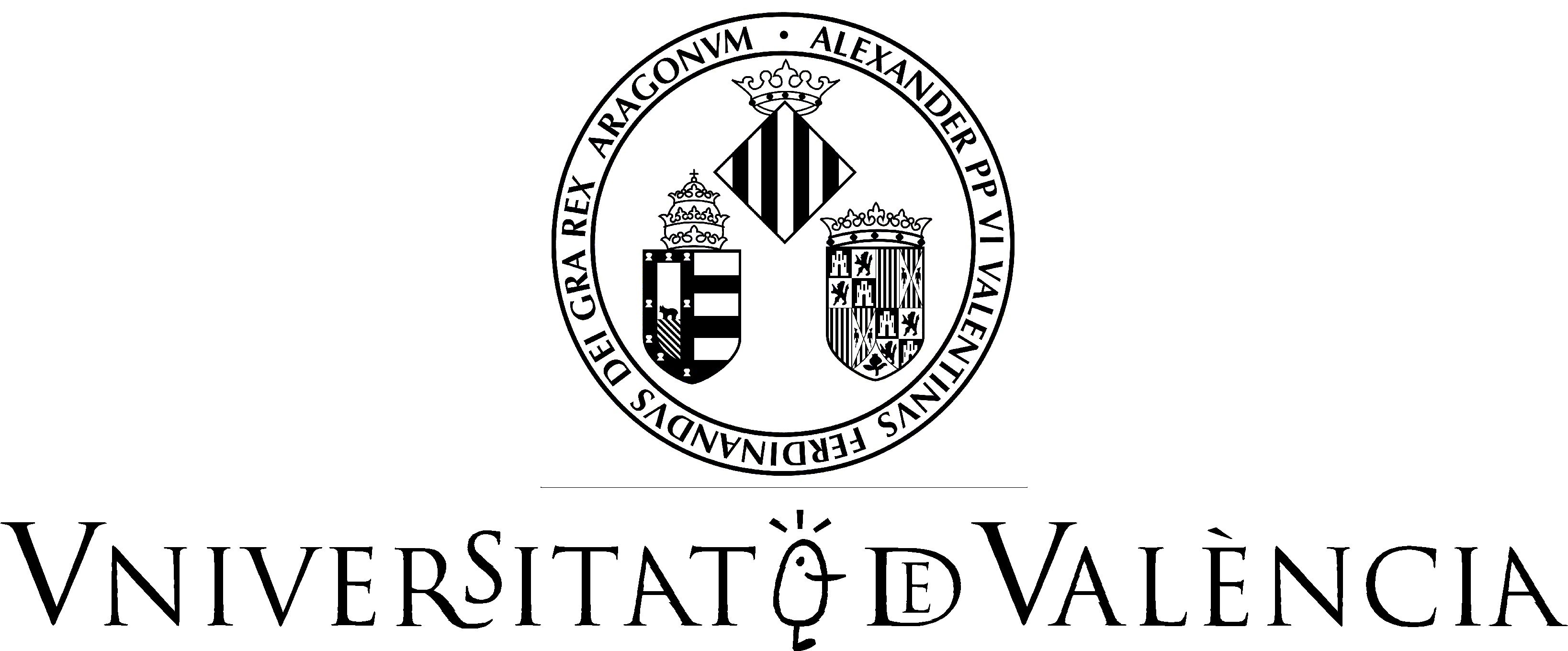 ESBORRANY DE L’ACTA DE LA SESSIÓ ORDINÀRIA DE 12 D’ABRIL DE 2017 DE LA MESA NEGOCIADORA DE LA UNIVERSITAT DE VALÈNCIA.Assistents							Punt 1.- Lectura i aprovació, si escau, de l’Acta de la sessió de 12 d’abril de 2017La secció sindical CGT fa constar que la intervenció en el torn obert de paraules de la Mesa Negociadora de 27 de març de 2017, referent a les pràctiques clíniques d’estudiants de la Universitat Catòlica de València San Vicent Màrtir i la Universitat Cardenal Herrera CEU la va realitzar Ramón Lozano Escrig de la CGT i no de la UGT.Amb aquesta correcció s’aprova l’acta de la sessió de 27 de març de 2017 per unanimitat de les quatre seccions sindicals, CGT, CCOO, STEPV i UGT.* Abans de començar amb els punts de l’ordre dia, els representants de CGT i CCOO posen de manifest que no han rebut la documentació tramesa la vesprada anterior. La Presidenta de la Mesa informa que es revisarà aquest fet per a esbrinar que ha pogut passar ja que la documentació s’ha enviat a les adresses electròniques dels sindicats, manifestant l’UGT i l’STEPV que sí l’han rebut.Punt 2.- Aprovació, si escau, de la Proposta de Modificació del Reglament de Selecció del Personal Docent i Investigador de la Universitat de València.La Vicerectora d’Ordenació Acadèmica, Professorat i Sostenibilitat presenta la proposta de modificació del Reglament de Selecció del Personal Docent i Investigador de la Universitat de València, que va ser aprovada per unanimitat per la Comissió de Professorat d’11 d’abril de 2017. S’obri un torn d’intervencions en el qual es proposen les modificacions (assenyales en blau) als articles següents:Art. 16 Requisits específics1. En les convocatòries de les places es podrà incloure, a proposta dels departaments, el requisit específic de coneixement del valencià i/o de llengües estrangeres, per tal d’atendre la docència oferida en aquestes llengües. El coneixement del valencià, exigible en els termes previstos en la disposició addicional 3ª d’aquest reglament s’acreditarà aportant el certificat de coneixement del nivell C1. El coneixement de les altres llengües s’acreditarà amb caràcter general aportant el certificat de coneixement del nivell B2. Excepcionalment, a petició dels departaments, justificada en raons acadèmiques, podrà exigir-se un nivell superior, en els termes establerts en la convocatòria.(...)És suprimeix al punt 3 de l’article 22 i al punt 4 de l’article 25 la paraula facultatiu:Tots els actes administratius que es produisquen a conseqüència de la convocatòria, inclòs el requeriment de subsanació de documentació a les persones concursants, es realitzarà mitjançant la publicació al tauler oficial de la Universitat de València, publicació que tindrà efectes de notificació, conforme a l’article 45 de la Llei 39/2015, d’1 d’octubre, del Procediment Administratiu Comú de les Administracions Públiques. Les comunicacions que es realitzen per altres mitjans a les persones interessades tindran un caràcter facultatiu i addicional i no es consideraran notificacions. S’aprova la inclusió, a proposta realitzada pels Serveis Jurídics de la Universitat, de la Disposició Addicional dotzena següent, relativa a la falsejat documental:La falsetat, de caràcter essencial, de les dades o mèrits al.legats en la instància-currículum determinarà la impossibilitat de continuar amb l’exercici del dret i l’exclusió del procediment de selecció des del moment en que es tinga constància d’aquests fets, tot això sense perjudici de les responsabilitats penals, civils o administratives que pertoquen.El STEPV sol.licita que conste en acta el document que s’adjunta com annex I, relatiu a la modificació que s’ha proposat introduïr en el barem marc de la figura d’Ajudant Doctor del Reglament de Selecció del Personal Docent i Investigador de la Universitat de València.Finalitzat el torn de paraula se sotmet a votació aquest punt, amb les modificacions assenyalades, que s’aprova amb el vot favorable de les quatre seccions sindicals.Punt 3.- Regulació de la dedicació docent del PDI a temps complet de la Universitat de València (Proposta de substitució de l’Acord del Consell de Govern 112/2017 de 8 de juny).La Vicerectora d’Ordenació Acadèmica, Professorat i Sostenibilitat presenta el punt i informa els membres de la Mesa Negociadora que aquesta proposta va ser aprovada per unanimitat per la Comissió de Professorat d’11 d’abril de 2017, i que respon al compromís d’establir una dedicació docent màxima de 270 hores per al curs 2017/2018 que serà de 250 hores en el 2018/2019 i de 240 hores en el 2019/20. No obstant, es garanteix una dedicació màxima de 240 hores, mentre s’arriva a eixe objectiu final, quan es donen les situacions previstes en els punts 4 i 5 de l’article 3, per considerar que la concurrència de les mateixes incideix negativament en la dedicació a la investigació i, per tant, en la possibilitat d’obtenir sexennis, element determinant de la dedicació docent del professorat. S’obri un torn de paraula, i després de diverses intervencions per part dels respresentants de les seccions sindicals relatives al contingut dels apartats 4 i 5 de l’article 4, s’introdueixen les següents modificacions al text (assenyalades en blau):Article 3. Dedicació docent general del professorat funcionari, contractat doctor i col·laborador4. No obstant això, el professorat que haja gaudit dels permisos per maternitat, paternitat, adopció, acolliment, acumulació de la reducció per lactància, de períodes d’excedència per cura de fills o de familiars, situacions d’excedència, reducció o adaptació de jornada per violència sobre la dona, o bé haja patit un període d’incapacitat temporal superior a tres mesos, gaudirà de dos anys de moratòria (per al conjunt de les llicències) en l’aplicació del criteri del sexenni viu, durant els quals mantindrà una dedicació màxima de 240 hores. En tot cas, el professorat en aquestes situacions tindrà una dedicació màxima de 240 hores durant els dos cursos acadèmics següents a la finalització de les mateixes.5. El professorat que acredite la cura directa, per guarda legal,  d’un/una menor de dotze anys, de persona major que requerisca especial dedicació o de persona amb discapacitat que no desenrotlle activitat retribuïda, o bé la cura directa de familiars, fins el segon grau de consanguinitat o afinitat, que per raons d’edat, accident o malaltia no puga valdre’s per si mateix i no desenrotlle activitat retribuïda, -en els termes de l’article 48 h) de l’Estatut Bàsic de l’Empleat Públic- tindrà una dedicació màxima de 240 hores mentre perdure la situació i durant els dos cursos acadèmics següents a la finalització de la mateixa. Finalitzat el torn de paraula se somet a votació aquest punt, amb les modificacions assenyalades, que s’aprova amb el vot favorable de les cuatre seccions sindicals.Punt 4.- Oferta d’Ocupació Pública del Personal d’Administració i Serveis per a l’any 2017.José Ramírez Martínez, Vicegerent de RRHH i Organització Administrativa, presenta aquest punt, assenyalant que encara és troba pendent d’aprobació la Llei de Pressupustos Generals de l’Estat.Informa el Vicegerent que s’ha detectat una errada al document i que es retira de l’oferta d’ocupació de l’any 2017 una plaça per promoció interna de Grup A, subgrup A2,escala tècnica mitjana d’audiovisuals que ja s’havia inclòs en l’Oferta d’Ocupació Pública de l’any 2016. Per tant, el nombre de places a oferir a promoció interna no són 59 sinó 58 Després d’un torn de intervencions, s'aprova per unanimitat l'Oferta Pública d'Ocupació del 2017 de la UVEG, però el Vicegerent RRHH i Organització Administrativa informa que aquesta no es portarà al Consell de Govern fins que no s'aproven els Pressupostos de l'Estat del 2017, perquè no hi haguera cap problema en la seua aprovació final.Punt 5.- Modificació 1/2017Aquest punt es va presentar per la Gerència en una reunió prèvia amb els representants.S’obri un torn de paraula en que les seccions sindicals manifesten la seua discrepancia, fonamentalment, amb la proposta de transformació del lloc de treball 2314, tècnic superior de laboratori, perfil bioinformàtica (actualment vacant) en una plaça de técnic superior de laboratori, perfil d’Imatge IN VIVO PET El Vicegerent de RRHH i Organització Administrativa explica les raons d’aquesta proposta (s’adjunta com annex II document lliurat pel Director de IFIC en el qual manifesta la necessitat que el SCSIE compte amb una plaça de tècnic superior amb aquest perfil), però com que no hi ha acord i totes les seccions sindicals demanen la retirada d’aquest punt, la Gerència acepta la retirada de la moficació 1/2017 de la RLT la proposta de de transformació del lloc de treball 2314, tècnic superior de laboratori, perfil bioinformàtica (actualment vacant) en una plaça de técnic superior de laboratori, perfil d’Imatge IN VIVO PET.A continuació CGT cuestiona la modificació del lloc de treball 2084 (adscrit al Rectorat) en el lloc de treball 2484, denominat Vicegerent/a d’Investigació. El Vicegerent explica els motius d’aquesta transformació. S’obri un torn d’intervencions en el que també UGT i CCOO manifesten les seus discrepàncies al respecte, entre altres motius per considerar innecessària la seua creació i per la conveniència de qué la Vicerectora d’Investigació i Política Científica haguera acudit a la Mesa Negociadora per explicar la proposta. CGT, UGT, CCOO demanen la retirada de la transformació d’aquesta plaça de la RLT.Llavors, Joan Oltra Vidal, Gerent de la Universitat de València, demana un recés després del qual informa que es retira de l’ordre del dia la modificació 1/2017 de la RLT i que es tractara aquest punt en una propera Mesa Negociadora amb la presència de la Vicerectora d’Investigació i Política Científica.Punt 6.- Proposta de reducció de jornada laboral per al Personal d’Administració i Serveis major de 60 anys, presentada per STEPV.Respecte a la proposta de reducció de jornada laboral per al PAS major de 60 anys realitzada per la secció sindical STEPV, el Vicegerent de Recursos Humans i Organització Administrativa explica que, mentre no es modifique el marc legislatiu vigent en aquest moment, no es pot atendre aquesta modificació de reducció de jornada, ja que, la disposició addicional setena de la Llei 2/2012, de Pressupostos Generals de l’Estat per a l’any 2012, estableix que la jornada general de treball al sector públic (d’aplicació a les Universitats Públiques) no podrà ser inferior a 37,5 hores setmanals de treball efectiu en còmput anual.La Presidenta de la Mesa Negociadora manifesta que aquest assumpte es reprendrà quan el marc legislatiu ho permeta i proposa la realització d’un estudi previ de l’impacte d’aquesta mesura a la UV fins es produesca un canvi legislatiu.7- Torn obert de paraula:La secció sindical CCOO pregunta si se sap alguna cosa de l'informe i autorització que ha d'emetre la Conselleria per a l’autorització del pagament de la carrera professional del PAS i de les acreditacions a càtedra del PDI. El Gerent informa que encara no s’ha rebut informació al respecte però que creu que no es demorarà molt.UGT lliura un escrit (annex III) a la Presidenta de la Mesa Negociadora en el que sol.licita la creació d’una Comissió que estudie, analitze i consensue la pèrdua dels drets laborals i socials del personal PAS i PDI de la Universitat conseqüència de la crisi, i que es duga a terme el que queda pendent d'implantació d'acord de condicions de treball 2008-2011 (Ex. pujada de nivell, etc...).CGT demana que es realitze un Calendari de reunions de treball respecte a les Comissions de Barems, Concursos, etc...La secció sindical CGT demana si es pot ampliar la informació respecte a la plaça recorreguda d’una professora ajudant doctora de la Facultat de Farmàcia. La Vicerectora d’Ordenació Acadèmica, Professorat i Sostenibilitat informa que és la Comissió de Recursos de la UV la que ha estimat que la docència impartida pel recurrent es conforme a la normativa i la aplicació dels barems actuals, tenint en compte l’informe de docència emés per la Universitat Miguel Hermández.Sense més assumptes que tractar, i a les 14:30 hores, la Presidenta clou la sessió, del contingut de la qual s’entén aquesta acta. La Secretària 						Vist-i-plauLa Presidenta de la Mesa NegociadoraLaura Coscollá Pascual					Mª Vicenta Mestre Escrivà.Per la Universitat           Mª Vicenta Mestre Escrivà, Vicerectora d’ordenació acadèmica, professorat i sostenibilitatJoan Oltra Vidal, GerentJosé Ramírez Martínez, Vicegerent de RRHH i Organització Administrativa.Teresa Bondía Alberola, Cap de Servei de RRHH (PDI)Laura Coscollá Pascual, Tècnica Servei RRHH (PDI)Seccions sindicalsPedro Cabrera Juan (FETE-UGT)Carlos Celda Carlos Celda Muñoz (FETE-UGT)Pedro Ruíz Castell (FETE-UGT)Fco.Javier Silvestre Donat (FETE-UGT)Mª José Monteagudo Soto (UGT)Fernando Casanova Valle (CCOO)Maribel Belda Ferrer (CCOO)Amat Sánchez Velasco (CCOO)Francesc Mari i Grafià (STEPV)Ferrán Suay i Lerma (STEPV)Felix Gargallo Calduch (STEPV)Joan Carles Bernat i Garcia (CGT)Ramón Lozano Escrig (CGT)José Miguel Gallego Jimenez (CGT)Lucia Gómez Sánchez (CGT)A la ciutat de València, sent les 10:30 hores del dia 12 d’abril de 2017, reunits els assistents relacionats en el marge esquerre, a la Sala de Reunions del nivel del Rectorat, s’inicia la sessió de la Mesa Negociadora per a tractar el següent punt  en l’ordre del dia:Lectura i aprovació, si escau, de l'Acta de la sessió anterior.Aprovació, si escau, de la Proposta de Modificacio del Reglament de Selecció del Personal Docent i Investigador de la Universitat de Valencia.Regulació de la dedicació docent del PDI a temps complet de la Universtat de València (Proposta de substitució de l’Acord del Consell de Goverm 112/2017 de 8 de juny).Oferta d’Ocupació Pública del Personal d’Administració i Serveis per a l’any 2017.Modificació RLT 1/2017Proposta de reducció de jornada laboral per al Personal d’Administració i Serveis major de 60 anys, presentada per STEPV.Torn obert de paraules.